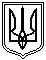 Миколаївська міська радаМиколаївського районуМиколаївської областіVIII скликанняПостійна комісія міської ради зпитань прав людини, дітей, сім'ї, законності, гласності, антикорупційної політики,місцевого самоврядування, депутатської діяльності та етикиПРОТОКОЛ № 43					Дистанційний режимвід 26.02.2024						(форма – відеоконференція)Засідання постійної комісії міської ради з питань прав людини, дітей, сім'ї, законності, гласності, антикорупційної політики,місцевого самоврядування, депутатської діяльності та етикиПрисутні депутати Миколаївської міської ради VIIІ скликання:Голова постійної комісії: О. В. КісельоваСекретар постійної комісії: Т. М. Домбровська Члени постійної комісії: Л. А. Дробот, В. С. Транська Відсутні члени постійної комісії: А. О. Ільюк, Є. В. ПавловичЗапрошені:Бєлан В. М. – директор департаменту з надання адміністративних послуг Миколаївської міської ради;Юзвак Є. М. – директор юридичного департаменту Миколаївської міської ради;Іванов Д. С. – депутат Миколаївської міської ради VIII скликання;Дмитрова Т. О. – заступник начальника управління комунального майна Миколаївської міської ради;Канарський Д. А. – начальник відділу стандартизації та впровадження електронного врядування Миколаївської міської ради;Оніщенко І. О. – начальник відділу з питань оборонної і мобілізаційної  роботи та взаємодії з правоохоронними органами Миколаївської міської ради.ПОРЯДОК ДЕННИЙ:Слухали 1. Пропозиції до порядку денного засідання постійної комісії міської ради з питань прав людини, дітей, сім’ї, законності, гласності, антикорупційної політики, місцевого самоврядування, депутатської діяльності та етики.Кісельова О. В., голова постійної комісії міської ради, запропонувала порядок роботи засідання постійної комісії ради з питань прав людини, дітей, сім’ї, законності, гласності, антикорупційної політики, місцевого самоврядування, депутатської діяльності та етики на 26.02.2024, а саме розглянути питання Розділу 1 та питання 3.4 запропонованого порядку денного засідання постійної комісії міської радиВисновок постійної комісії: Затвердити порядок роботи засідання постійної комісії ради з питань прав людини, дітей, сім’ї, законності, гласності, антикорупційної політики, місцевого самоврядування, депутатської діяльності та етики на 23.01.2024, а саме розглянути питання Розділу 1 та питання 3.4 запропонованого порядку денного засідання постійної комісії міської ради;Голосували: «за» – 4, «проти» – 0, «утримались» – 0.РОЗДІЛ 1. Організаційні питання діяльності Миколаївської міської радиПро попередній розгляд проєкту рішення міської ради «Про внесення змін до рішення Миколаївської міської ради від 31.07.2023 № 22/103 «Про затвердження переліку адміністративних послуг, що надаються через департамент з надання адміністративних послуг Миколаївської міської ради» (s-ap-015gk).Доповідач: директор департаменту з надання адміністративних послуг Миколаївської міської ради Бєлан Владислав МиколайовичВисновок постійної комісії: Погодити та рекомендувати міському голові винести на розгляд сесії міської ради проєкт рішення міської ради «Про внесення змін до рішення Миколаївської міської ради від 31.07.2023 № 22/103 «Про затвердження переліку адміністративних послуг, що надаються через департамент з надання адміністративних послуг Миколаївської міської ради» (s-ap-015gk).Голосували: «за» – 4, «проти» – 0, «утримались» – 0.Про попередній розгляд проєкту рішення міської ради «Про дострокове припинення повноважень депутата Миколаївської міської ради VIIІ скликання»               (s-du-001).Доповідач: директор юридичного департаменту Миколаївської міської ради Юзвак Євген МиколайовичВисновок постійної комісії: Погодити та рекомендувати міському голові винести на розгляд сесії міської ради проєкт рішення міської ради «Про дострокове припинення повноважень депутата Миколаївської міської ради VIIІ скликання» (s-du-001).Голосували: «за» – 4, «проти» – 0, «утримались» – 0.Про попередній розгляд проєкту рішення міської ради «Про внесення змін та доповнень до рішення міської ради  від 21.03.2002 № 41/1 «Про затвердження Статуту територіальної громади міста Миколаєва» (зі змінами та доповненнями)» (s-gs-101gk).Доповідач: депутат Миколаївської міської ради VIII скликання Іванов Дмитро СтепановичВисновок постійної комісії: Погодити та рекомендувати міському голові винести на розгляд сесії міської ради проєкт рішення міської ради «Про внесення змін та доповнень до рішення міської ради  від 21.03.2002 № 41/1 «Про затвердження Статуту територіальної громади міста Миколаєва» (зі змінами та доповненнями)» (s-gs-101gk).Голосували: «за» – 4, «проти» – 0, «утримались» – 0.Про попередній розгляд проєкту рішення міської ради «Про внесення змін та доповнень до рішення Миколаївської міської ради від 23.02.2017 № 16/32 «Про затвердження Положень про виконавчі органи Миколаївської міської ради» (зі змінами)» (s-fk-928gk).Доповідач: заступник начальника управління комунального майна Миколаївської міської ради Дмитрова Тетяна ОлександрівнаВисновок постійної комісії: Погодити та рекомендувати міському голові винести на розгляд сесії міської ради проєкт рішення міської ради «Про внесення змін та доповнень до рішення Миколаївської міської ради від 23.02.2017 № 16/32 «Про затвердження Положень про виконавчі органи Миколаївської міської ради» (зі змінами)»                      (s-fk-928gk).Голосували: «за» – 4, «проти» – 0, «утримались» – 0.Про попередній розгляд проєкту рішення міської ради «Про затвердження Положення про електронні консультації та опитування в місті Миколаєві»                          (s-ev-009gk).Доповідач: начальник відділу стандартизації та впровадження електронного врядування Миколаївської міської ради Канарський Дмитро АндрійовичВисновок постійної комісії: Погодити та рекомендувати міському голові винести на розгляд сесії міської ради проєкт рішення міської ради «Про затвердження Положення про електронні консультації та опитування в місті Миколаєві» (s-ev-009gk).Голосували: «за» – 4, «проти» – 0, «утримались» – 0.Про попередній розгляд проєкту рішення міської ради  «Про внесення змін до рішення міської ради від 20.12.2019 № 56/64 «Про затвердження комплексної Програми «Сприяння діяльності правоохоронних органів на території міста Миколаєва на 2020-2024 роки» (зі змінами та доповненнями)                        (s-ob-008gk) (відповідно до листа розробника проєкту рішення міської ради від 22.02.2024 вх. №987) Доповідач: начальник відділу з питань оборонної і мобілізаційної  роботи та взаємодії з правоохоронними органами Миколаївської міської ради Оніщенко Ігор ОлексійовичВисновок постійної комісії: Погодити та рекомендувати міському голові винести на розгляд сесії міської ради проєкт рішення міської ради ««Про внесення змін до рішення міської ради від 20.12.2019 № 56/64 «Про затвердження комплексної Програми «Сприяння діяльності правоохоронних органів на території міста Миколаєва на                             2020-2024 роки» (зі змінами та доповненнями) (s-ob-008gk).Голосували: «за» – 4, «проти» – 0, «утримались» – 0.Про попередній розгляд проєкту рішення міської ради  «Про внесення змін і доповнень до рішення міської ради від 24.12.2020 № 2/19 «Про затвердження комплексної Програми «Сприяння оборонній і мобілізаційній готовності міста Миколаєва на 2021-2024 роки» (зі змінами та доповненнями)» (s-ob-009gk) (відповідно до листа розробника проєкту рішення міської ради від 23.02.2024 вх. №990) Доповідач: начальник відділу з питань оборонної і мобілізаційної  роботи та взаємодії з правоохоронними органами Миколаївської міської ради Оніщенко Ігор ОлексійовичВисновок постійної комісії: Погодити та рекомендувати міському голові винести на розгляд сесії міської ради проєкт рішення міської ради «Про внесення змін і доповнень до рішення міської ради від 24.12.2020 № 2/19 «Про затвердження комплексної Програми «Сприяння оборонній і мобілізаційній готовності міста Миколаєва на 2021-2024 роки» (зі змінами та доповненнями)» (s-ob-009gk).Голосували: «за» – 4, «проти» – 0, «утримались» – 0.Висновки Аналітичного центру «Інститут законодавчих ідей» щодо результатів проведеної антикорупційної експертизи проєктів рішень міської ради:«Про внесення змін до рішення Миколаївської міської ради від 31.07.2023 № 22/103 «Про затвердження переліку адміністративних послуг, що надаються через департамент з надання адміністративних послуг Миколаївської міської ради»;«Про внесення змін та доповнень до рішення міської ради  від 21.03.2002 № 41/1 «Про затвердження Статуту територіальної громади міста Миколаєва» (зі змінами та доповненнями)»;«Про внесення змін та доповнень до рішення Миколаївської міської ради від 23.02.2017 № 16/32 «Про затвердження Положень про виконавчі органи Миколаївської міської ради»; «Про затвердження Положення про електронні консультації та опитування в місті Миколаєві»;«Про затвердження містобудівної документації: «Детальний план території міста Миколаєва, обмеженої проспектом Богоявленським, вулицею Виноградною, вулицею Старофортечною та територією промислових підприємств».Висновок постійної комісії: Взяти до відома вищезазначені висновки Аналітичного центру «Інститут законодавчих ідей» щодо результатів проведеної антикорупційної експертизи проєктів рішень міської ради.Голосували: «за» – 4, «проти» – 0, «утримались» – 0.РОЗДІЛ 2. Розгляд звернень відділів, управлінь, департаментів,адміністрацій районів та інших установ міста2.1. Інформація департаменту з питань надання адміністративних послуг Миколаївської міської ради від 18.10.2023 за вих. №  38875/19.04.01-04/23-2  щодо порушення управлінням земельних ресурсів Миколаївської міської ради строків надання адміністративних послуг щодо прийняття рішення Миколаївської міської ради по земельним питанням у період з 01.03.2022 по 01.10.2023.Розгляд питання було перенесено.2.2. Інформація департаменту з питань надання адміністративних послуг Миколаївської міської ради від 10.11.2023 за вих. №  43147/19.04.01-04/23-2  щодо порушення управлінням земельних ресурсів Миколаївської міської ради строків надання адміністративних послуг щодо прийняття рішення Миколаївської міської ради по земельним питанням у період з 01.10.2023 по 01.11.2023.Розгляд питання було перенесено.2.3. Інформація департаменту з питань надання адміністративних послуг Миколаївської міської ради від 17.11.2023 за вих. №  44351/19.04.01-05/23-2 щодо порушення департаментом архітектури на містобудування Миколаївської міської ради строків надання адміністративних послуг щодо видачі дозволів на розміщення зовнішньої реклами у період з 01.10.2023 по 01.11.2023.Розгляд питання було перенесено.2.4. Інформація департаменту з питань надання адміністративних послуг Миколаївської міської ради від 14.12.2023 за вих. №  49483/19.04.01-05/23-2 щодо порушення департаментом архітектури на містобудування Миколаївської міської ради строків надання адміністративних послуг щодо видачі дозволів на розміщення зовнішньої реклами у період з 01.03.2022 по 01.12.2023.2.4.1. Лист департаменту архітектури та містобудування Миколаївської міської ради від 15.12.2023 за вих. №  49842/12.01-24/23-2 щодо надання інформації на лист департаменту з питань надання адміністративних послуг Миколаївської міської ради.Розгляд питань було перенесено.2.5. Інформація департаменту з питань надання адміністративних послуг Миколаївської міської ради від 14.12.2023 за вих. №  49482/19.04.01-26/23-2 щодо порушення управлінням комунального майна Миколаївської міської ради строків надання адміністративних послуг щодо приватизації майна комунальної форми власності (квартири, будинку, житлових приміщень) у період з 01.03.2022 по 01.12.2023.Розгляд питання було перенесено.2.6. Інформація департаменту з питань надання адміністративних послуг Миколаївської міської ради від 14.12.2023 за вих. №  49485/19.04.01-04/23-2  щодо порушення управлінням земельних ресурсів Миколаївської міської ради строків надання адміністративних послуг щодо прийняття рішення Миколаївської міської ради по земельним питанням у період з 01.03.2022 по 01.12.2023.Розгляд питання було перенесено.2.7. Лист управління апарату Миколаївської міської ради від 15.12.2023 за вих. № 49858/02.01-05/23-2 щодо присутності депутатів Миколаївської міської ради VIII скликання на засіданнях постійних комісій та сесій Миколаївської міської ради VIII скликання за 2022 та 2023 роки.Розгляд питання було перенесено.2.8. Лист юридичного департаменту Миколаївської міської ради від 11.01.2024 за вих. № 1756/02.06.01-04/24-2 щодо надання інформації про виконання рішень про стягнення коштів з виконавчих органів Миколаївської міської ради на 2019-2026 року, затвердженої рішенням Миколаївської міської ради від 21.12.2018 № 49/29 (зі змінами).Розгляд питання було перенесено.РОЗДІЛ  3. Розгляд звернень юридичних та фізичних осіб до постійної комісії міської ради 3.1. Звернення гр. П. Дроника від 04.12.2023 за вх. № Д-5286/НМ-ЕЗ щодо переведення економіки на воєнні потреби та максимальне спрямування всіх коштів та ресурсів на потреби оборони.3.2. Звернення гр. П. Дроника від 12.12.2023 за вх. № 686 щодо прийняття звернення до Президента України, Верховної Ради України та Кабінету Міністрів України із пропозицією про розробку та прийняття законів щодо переведення економіки на воєнні потреби.3.3. Звернення гр. П. Дроника від 25.12.2023 за вх. № Д-5815/НМ-ЕЗ та від 08.12.2023 за вх. № Д-67/НМ-ЕЗ щодо першочергового розгляду звернень, що стосуються мобілізації економіки для виготовлення зброї.Розгляд питань було перенесено.3.4. Лист від голів громадських організацій від 16.01.2024 за                         вх. №401/02.02.01-15/14/24 щодо розпуску топонімічної комісії та проведення аудиту її діяльності незалежними громадськими експертами, а також створення нової комісії (супровідний лист від 06.02.2024 за вих. №40 (від 06.02.2024 за вх. №896)).Висновок постійної комісії: Управлінню апарату Миколаївської міської ради включити до порядку денного засідання сесії міської ради зазначене питання з метою оголошення тексту листа голів громадських організацій на засіданні.Голосували: «за» – 4, «проти» – 0, «утримались» – 0.РОЗДІЛ 4. Розгляд інформації на рекомендації, витягів інших постійних комісій, протокольних доручень Миколаївської міської ради(питання, що знаходиться на контролі постійної комісії)4.1. Лист департаменту внутрішнього фінансового контролю, нагляду та протидії корупції Миколаївської міської ради від 25.10.2023 за вих. № 40183/21.04.01-14/23-1 щодо надання інформації про штатну чисельність, видатки та план діяльності департаменту (відповідь на лист постійної комісії міської ради від 09.10.2023 за вих. №37247/02.01-05/23-2) (дані листа департаменту оновлено у зв’язку з технічною правкою).4.1.1. Лист департаменту внутрішнього фінансового контролю, нагляду та протидії корупції Миколаївської міської ради від  19.09.2023 за вих. № 32390/21.01-10/23-2 щодо надання інформації Департамент (відповідь на лист постійної комісії міської ради від 16.08.2023 за вих. №27009/2023).4.1.2. Лист департаменту внутрішнього фінансового контролю, нагляду та протидії корупції Миколаївської міської ради від  28.12.2023 за вих. № 52254/21.04.01-14/23-2 (від 28.12.2023 за вх. № 792) щодо надання інформації про штатну запланований на 2024 рік граничний обсяг видатків на Департамент та планову штатну чисельність працівників Департаменту, їх посадові інструкції (відповідь на лист постійної комісії міської ради від 15.12.2023 за вих. №49620/02.01-05/23-2).Розгляд питань було перенесено.4.2. Лист управління державного архітектурно-будівельного контролю Миколаївської міської ради від 01.11.2023 за вих. № 41381/22.01-15/23-1 щодо надання інформації про штатну чисельність та структуру Управління (відповідь на витяг з протоколу № 39 засідання постійної комісії міської ради від 18.10.2023). Розгляд питання було перенесено.4.3. Лист управління Південного офісу Держаудитслужби в Миколаївській області від 29.12.2023 за вих. № 151406-11/2668-2023 (від 29.12.2023 за вх. № 796) щодо надання інформації щодо надання на адресу постійної комісії міської ради результатів перевірки закупівель у КП ММР «Миколаївелектротранс», а також запрошення представників зазначеного управління на засідання постійної комісії міської ради (відповідь на лист постійної комісії міської ради від 15.12.2023 за вих. № 145). Розгляд питання було перенесено.4.4. Лист управління у справах ветеранів війни, внутрішньо переміщених осіб Миколаївської міської ради від 22.12.2023 за вих. № 51437/02.16.03-058/23-2 щодо надання інформації про динаміку роботи у процесі створення Алеї слави та пам’яті (відповідь на лист постійної комісії міської ради від 15.12.2023 за вих. № 49617/02.01-05/23-2). Розгляд питання було перенесено.4.5. Лист департаменту міського голови Миколаївської міської ради від 15.12.2023 за вих. № 49849/02.09.01-10/23-2 щодо надання інформації про адміністрування телеграм-каналу «Миколаївська міська рада» (відповідь на лист постійної комісії міської ради від 15.12.2023 за вих. № 49619/02.01-05/23-2). Розгляд питання було перенесено.4.6. Лист служби у справах дітей Миколаївської міської ради від 03.01.2024 за вих. № 245/25.01-16/24-2 щодо виділення автомобільного транспорту для потреб дитячого будинку сімейного типу (відповідь на витяг з протоколу № 39 засідання постійної комісії міської ради від 18.10.2023).Розгляд питання було перенесено.4.7. Лист управління у справах ветеранів війни, внутрішньо переміщених осіб Миколаївської міської ради від 23.01.2024 за вих. № 3697/02.16.02-08/24-2 щодо надання звіту про виконання заходів міської програми з національно-патріотичного виховання.Розгляд питання було перенесено.4.8. Лист відділу з організації оборонної і мобілізаційної роботи та взаємодії з правоохоронними органами Миколаївської міської ради від 29.01.2024 за вх. №885 щодо надання звіту про виконання заходів міських комплексних програм «Сприяння оборонній і мобілізаційній готовності міста Миколаєва                                      на 2021-2023 роки» (зі змінами та доповненнями) та «Сприяння діяльності правоохоронних органів на території міста Миколаєва на 2020-2023 роки» (зі змінами).Розгляд питання було перенесено.4.9. Лист департаменту міського голови Миколаївської міської ради від 19.02.2024 за вх. №969 щодо надання звіту про виконання заходів Міської цільової програми розвитку інформаційно-комунікативної сфери міста Миколаєва на 2020-2024 роки (зі змінами та доповненнями).Розгляд питання було перенесено.Голова комісії 							        О. КІСЕЛЬОВАСекретар комісії 						        Т. ДОМБРОВСЬКА